20. Quel est le numéro d’appel d’urgence européen ?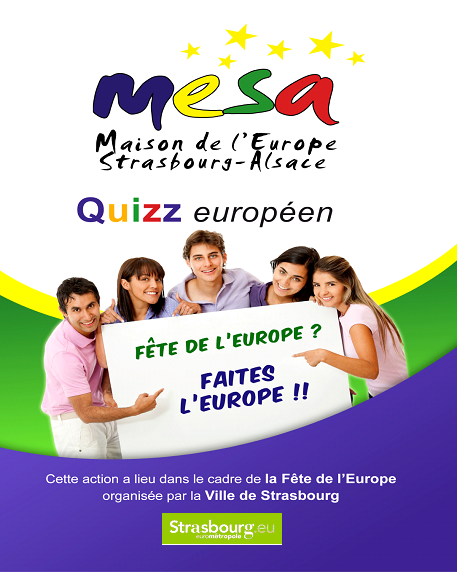 A	911B	110C	112 21. Qu’est-ce que le Service Volontaire Européen ?A	Un programme qui remplace le service militaireB	Un programme permettant de participer à un projet d’intérêt général dans un 	autre pays européenC	Un programme qui aide les jeunes à s’insérer professionnellement dans un autre pays 	européen22. Pourquoi y a-t-il 12 étoiles sur le drapeau européen ?A	C’est un symbole de perfection et de plénitudeB	C’est le nombre de pays fondateurs de l’UEC	Il fallait 12 étoiles pour former un cercle23. Qu’est-ce que les consultations citoyennes ?A	Un référendum comme le Brexit sur la sortie de l’Union européenneB	Un autre terme pour désigner les élections européennesC	Des entretiens pour recueillir les attentes des citoyens européens afin de les 	intégrer dans le projet de refondation de l’Union européenne24. Quelle est la date des prochaines élections européennes ?A	Entre le 23 et le 26 janvier 2019B	Entre le 23 et le 26 mai 2019C	Entre le 23 et le 26 décembre 201925. Strasbourg n’est pas jumelée avec la ville de…A	Boston (USA)B	Dresde (Allemagne)C	Leicester (Royaume-Uni)D	Ramat-Gan (Israël)E	Séville (Espagne)F	Stuttgart (Allemagne)Nom : ___________________________________________________________________________________________________________Prénom : ________________________________________________________________________________________________________Date de naissance : ________ /________ / _________________ Nationalité : ________________________________________E-mail : _______________________________________________ Tél. : ____________________________________________________Adresse : ________________________________________________________________________________________________________A envoyer par lettre avant 15 juin 2018 : à la MESA - 9, Place Kléber, 67000 STRASBOURG ; ou par mail à l’adresse suivante : secretariat.mesa@gmail.com (voir aussi notre site web : www.mesa-strasbourg.eu)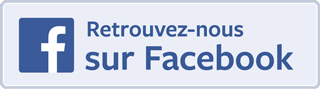 http://FACEBOOK/MESA – MAISON DE L’EUROPE STRASBOURG ALSACE    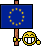 Ce quizz s’adresse aux jeunes de 15 à 25 ans. Quelques prix seront tirés au sort parmi les MEILLEURES RÉPONSES !Une seule réponse est possible par question.1. Lequel de ces Etats ne fait pas partie de l’Union européenne ?A	La FinlandeB	La PologneC	La Suisse2. Lequel de ces Etats ne fait pas partie des membres fondateurs de l’Union européenne ?A	L’AllemagneB	L’ItalieC	Le Royaume-Uni3. En 2013, un 28e Etat membre a rejoint l’Union européenne. Lequel ?A	La CroatieB	L’EstonieC	La Serbie4. Quel pays a organisé en 2016 un référendum pour décider de sa sortie de l’Union européenne ?A	La Suède B	Le Royaume-UniC	La Grèce5. Quel accord permet aux citoyens européens de circuler librement dans la majorité des pays européen ?A	Schengen B	MaastrichtC	Lublin6. Comment s’appelle le programme permettant aux étudiants européens de partir faire une partie de leurs études dans un autre Etat européen ?A	Leader B	Erasmus+C	Horizon 20207. Où a été signé le dernier traité européen ?A	Bruxelles B	LisbonneC	Amsterdam8. Comment s’appelle le président de la Commission européenne ?A	Pierre Moscovici (France)B	Jean-Claude Juncker (Luxembourg)C	Martin Schulz (Allemagne) 9. Comment s’appelle le président du Parlement Européen ?A	Antonio Tajani (Italie) B	Daniel Cohn-Bendit (France/Allemagne)C	Carles Puigdemont (Espagne)10. Quelle est la politique européenne la plus importante en terme de budget ?A	La Politique Agricole CommuneB	La Politique Etrangère et de Sécurité CommuneC	La Politique Européenne d’Immigration et d’Asile11. A quelle fréquence ont lieu les élections au Parlement européen ?A	Tous les 2 ansB	Tous les 5 ansC	Tous les 8 ans12. A quel âge devient-on électeur et éligible aux élections européennes dans la quasi-totalité des Etats membres de l’Union européenne ?A	18 ansB	21 ansC	25 ans13. Quelle institution ne fait pas partie de l’Union européenne ?A	La Commission européenneB	Le Conseil de l’EuropeC	Le Conseil européen 14. Quel est l’organe judiciaire de l’Union européenne ?A	La Cour Européenne des Droits de l’HommeB	La Cour de Justice de l’Union EuropéenneC	Le Conseil de l’Union européenne15. Combien d’Etats membres compte le Conseil de l’Europe en 2018 ?A	47B	27  C	2816. Où se trouve la Cour Européenne des Droits de l’Homme ?A	StrasbourgB	LuxembourgC	Bruxelles17. Quel chef d’Etat ou de gouvernement a pris récemment des initiatives pour relancer l’Europe ?A	Theresa May (Royaume-Uni)B	Viktor Orbán (Hongrie)C	Emmanuel Macron (France)18. Laquelle de ces institutions européennes se trouve à Strasbourg ?A	La Commission européenneB	Le Conseil de l’EuropeC	Le Conseil de l’Union européenne19. Est-il possible d’assister aux sessions plénières du Parlement européen à Strasbourg ?A	OuiB	Non